JUDUL MAKALAH DITULIS MENGGUNAKAN HURUF TIMES NEW ROMAN 14 pt 1 SPASI (TIDAK LEBIH DARI 15 KATA)Penulis Pertama1, Penulis Kedua2, Penulis Ketiga1 dan Penulis Keempat3 (Times New Roman Bold, 12 pt tanpa gelar) 1Jurusan Teknik Mesin, Universitas X JakartaEmail:budi@untx.ac.id2 Departemen Sipil, Universitas Y Surabaya Email: sinta@unty.co.id3Program Studi Teknik Industri, Universitas ZEmail: doni@gmail.com(Times New Roman, 10pt)ABSTRACT, 10 ptABSTRACT is written in Times New Roman font 10pt, 1 space. The length of abstract is between 200-250 words. Abstract is a summary of problem identifications, approaches, results and conclusions of the conducted experiment. Abstract should include the background, objectives, methods, results and conclusions in a clear and concise form and should be written in 1 (one) paragraph.Keywords: 3-5 keywords related to the contentABSTRAK, 10 ptUraian pada ABSTRAK menggunakan jenis huruf Times New Roman 10 pt, 1 spasi. Panjang abstrak antara 200-250 kata dan menjelaskan isi artikel secara ringkas namun jelas. Abstrak harus berupa suatu pernyataan ringkas dari permasalahan, pendekatan, hasil dan kesimpulan dari kegiatan ilmiah yang telah dilakukan. Isi abstrak, mencakup: latar belakang, tujuan, metode yang digunakan, hasil dan kesimpulan. Abstrak ditulis dalam 1 (satu) paragraf. Kata kunci: tuliskan 3-5 kata kunci yang terkait dengan isi makalah  PENDAHULUANMakalah tendiri dari: Pendahuluan, Metode Pelaksanaan PKM, Hasil dan Pembahasan, Kesimpulan, Referensi. Untuk penulisan isi makalah, hendaknya template ini digunakan agar memudahkan penulis dalam pengaturan layout makalah yang ditulis. Diharapkan pemakalah mengikuti aturan dalam penulisan ini sebaik-baiknya agar dalam pencetakan menjadi Prosiding Senapenmas 2017 menjadi seragam untuk setiap makalah yang ditulis oleh pemakalah. Naskah ditulis pada kertas A4 (21 cm x 29.7 cm), dengan mirror margin atas 30 mm, bawah 25 mm, kiri (inside) 25 mm dan kanan (outside) 20 mm. Isi makalah ditulis dengan huruf Times New Roman berukuran 12 pt dengan jarak 1 spasi, dan diketik menggunakan  MS Word. Makalah dituliskan antara 6-10 halaman. Judul bagian (section)Makalah dapat ditulis baik dalam bahasa Indonesia maupun Inggris. Tulisan dalam pokok uraian  menggunakan jenis huruf Times New Roman ukuran 12 pt, justified, 1 spasi, sebagaimana pada  dokumen ini. Penulis diperbolehkan menggunakan huruf jenis lain untuk keperluan khusus misalnya untuk membedakan source code suatu program komputer. Judul dari suatu section (heading dari section) ditulis dengan Times New Roman Capital 12 pt, bold. Penomoran dimulai dengan angka 1, 2, 3, dst.  Format paragraf justified, dan dalam satu halaman diusahakan rata atas dan bawah, sehingga sisa spasi dapat diatur oleh penulis. Penggantian alinea diberi jarak 1 spasi.Sub bagian (Sub section)Judul dari subsection ditulis dalam Times New Roman 12 pt, bold dan ditulis dengan model sentence case (huruf besar hanya pada awal). Judul Sub bagian ditulis tanpa nomor bab.Nomor halaman, header dan footerSeluruh makalah yang dikirimkan harap tidak perlu dicantumkan nomor halaman dan footer. Bagian ini akan ditambahkan oleh panitia ketika semua makalah yang masuk dijilid. GAMBAR DAN TABELTabel dan gambar diletakan rata kiri. Judul tabel dan gambar ditulis di atas dan rata kiri. Keduanya dengan huruf Times New Roman 12 pt. Huruf pada Tabel menggunakan Times New Roman 10 pt 1 spasi. Jika diperoleh dari sumber lain, sumber tabel atau gambar mohon dicantumkan. Tabel digambarkan secara sederhana untuk menghindari hasil cetak yang kurang bagus. Setiap tabel dan gambar harus diacu dalam paragraf. Tabel dan Gambar diletakkan sedekat dengan uraian yang mengacu pertama kalinya. Umumnya Tabel dan Gambar diletakkan setelah disebutkan dalam uraian makalah. Penomoran Tabel dan Gambar diurutkan mulai dari nomor 1 dan seterusnya. Contoh tabel dapat dilihat pada Tabel 1.  Huruf untuk keterangan pada Gambar hendaknya cukup besar dan jelas sehingga mudah terbaca. Tabel 1Nilai optimum untuk massa peredam = 20 tGambar 1Model stroke engine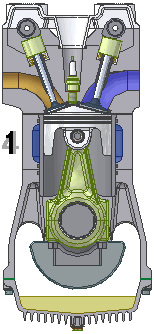 persamaanPersamaan ditulis menggunakan Microsoft Equation 3.0, untuk menuliskan persamaan. Setiap variabel dalam persamaan diberi keterangan saat pertama kali variabel tersebut muncul. Seluruh persamaan dituliskan di tengah, dengan nomor urut persamaan diletakkan rata kanan. Contoh: Kekuatan lentur beton  dapat diperoleh dari persamaan:dengan R = modulus of rupture, P = gaya, L = panjang bentang b = lebar, d = tinggi. KESIMPULAN DAN SARANSetiap makalah diakhiri dengan kesimpulan, yang merangkum hasil dari makalah yang ditulis, serta saran sebagai rekomendasi yang dihasilkan dari penelitian.Ucapan Terima Kasih (Acknowledgement)Acknowledgement ini ditulis di bawah kesimpulan, sebelum referensi. Dalam acknowledgement ini disebutkan pihak-pihak utama yang mendukung penelitian ini, misalnya pemberi dana, instansi/orang pemberi data (dapat disamarkan apabila diperlukan anonim), asisten pelaksana PKM.REFERENSI Referensi ditampilkan pada akhir artikel dan diurutkan berdasarkan abjad dari nama belakang pengarang utama. Huruf yang digunakan Times New Roman 12 pt, dengan format hanging 10 mm, seperti pada contoh di bawah. Teks atau kalimat dalam pokok pikiran yang merujuk pada rujukan tersebut ditandai dengan nama belakang dari penulis.Contoh Satu Penulis:Mitchell (2017) menyatakan bahwa… atau … (Mitchell, 2017).Contoh Dua Penulis:Mitchell and Smith (2017) menyatakan bahwa… atau … (Mitchell & Smith, 2017).Contoh Tiga, Empat atau Lima Penulis:Mitchell, Smith, and Thomson (2017) menyatakan bahwa… atau … (Mitchell, Smith, & Thomson, 2017).atauMitchell et al (2017) menyatakan bahwa… atau … (Mitchell et al, 2017).Contoh Enam atau Lebih Penulis:Mitchell et al (2017) menyatakan bahwa… atau … (Mitchell et al, 2017).Referensi harus berupa bahan yang dipublikasikan dan atau mudah diakses informasinya oleh umum. Urutan penulisan referensi adalah sebagai berikut ini.BukuNama Belakang Penulis, Inisial Nama Depan. (Tahun Publikasi). Judul Buku. Kota Penerbit: Penerbit. URL Jika Sumber Online.Contoh:Mitchell, J.A., Thomson, M., & Coyne, R.P. (2017). A guide to citation. London, England: My PublisherJones, A.F & Wang, L. (2011). Spectacular creatures: The Amazon rainforest (2nd ed.). San Jose, Costa Rica: My PublisherJurnal:Nama Belakang Penulis, Inisial Nama Depan. (Tahun Publikasi). Judul Artikel Jurnal. Nama Jurnal, Angka Vol. Jurnal (Nomor penerbitan), nomor halaman. DOI atau URL.Contoh:Mitchell, J.A. (2017). Citation: Why is it so important. Mendeley Journal, 67(2), 81-95Mitchell, J.A. (2017). Citation: Why is it so important. Mendeley Journal, 67(2), 81-95. Retrieved from https://www.mendeley.com/reference-management/reference-managerWebsite:Nama Belakang Penulis, Inisial Nama Depan. (Tahun, Bulan Tanggal). Judul. Diakses dari URL.Contoh:Mitchell, J.A. (2017, May 21). How and when to reference. Diakses dari  https://www.howandwhentoreference.com.Run 1Run 2Run 3Run 4cd (kN-det/m)35.25135,25935,26135,266kd (kN/m)782,12782,23782,22782,22Fungsi obyektif3,65893,65893,65893,6589d (rad/detik)6,2546,2546,2546,254(1)